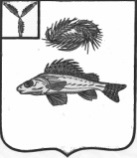 АДМИНИСТРАЦИЯЕРШОВСКОГО МУНИЦИПАЛЬНОГО РАЙОНАСАРАТОВСКОЙ ОБЛАСТИПОСТАНОВЛЕНИЕот__14.01.2019г.__  № __02_______                                        г. Ершов О внесении изменений в постановление  администрации Ершовского муниципального  района № 536 от 26.07.2017г.Руководствуясь постановлением Правительства РФ от 13 июня 2018 г. № 676 "О внесении изменений в некоторые акты Правительства Российской Федерации в связи с оптимизацией порядка разработки и утверждения административных регламентов", Уставом Ершовского муниципального района, администрация Ершовского муниципального района ПОСТАНОВЛЯЕТ:1. Внести в приложение к постановлению администрации Ершовского муниципального района № 536 от 26.07.2017 г. «Об утверждении Административного регламента исполнения муниципальной функции «Осуществление муниципального земельного контроля на территории Ершовского муниципального района Саратовской области» следующие изменения и дополнения: - раздел I «Общие положения» дополнить пунктами 1.8 и 1.9 следующего содержания:«1.8. Исчерпывающий перечень документов и (или) информации, истребуемых в ходе проверки лично у проверяемого юридического лица, индивидуального предпринимателя.При осуществлении муниципального контроля, предусмотренного настоящим  регламентом,  от  лиц,  в  отношении  которых  осуществляется муниципальный контроль, могут быть истребованы следующие документы (копии):−  устав юридического лица (положение о филиалах предприятия (организации) и т.д.);−  приказ о назначении руководителя;−  документы о принадлежности на праве собственности или ином законном основании объектов, используемых для осуществления деятельности на территории Ершовского муниципального района;−  журнал учета проверок;−  иные документы, относящиеся к предмету муниципального  земельного контроля.1.9. Исчерпывающий перечень документов и (или) информации, запрашиваемых и получаемых в ходе проверки в рамках межведомственного информационного взаимодействия от иных государственных органов, органов местного самоуправления либо подведомственных государственным органам или органам местного самоуправления организаций, в соответствии с межведомственным перечнем.Документы  и  информация,  которые  находятся  в  распоряжении государственных  органов,  органов  местного  самоуправления,  и  подведомственных им организаций, которые заявитель вправе представить по собственной инициативе, так как они подлежат представлению в рамках межведомственного информационного взаимодействия:−  сведения из Единого государственного реестра юридических лиц;−  сведения  из  Единого  государственного  реестра  индивидуальных предпринимателей;− сведения из Единого государственного реестра налогоплательщиков.»2.  Отделу по организационным вопросам, информации и взаимодействию с органами МСУ разместить настоящее постановление на официальном сайте администрации Ершовского муниципального района в сети «Интернет».3. Контроль за исполнением настоящего постановления возложить на заместителя главы администрации Ершовского муниципального района Л.И. Сучкову.Глава Ершовского муниципального района                            С.А. Зубрицкая                        